kk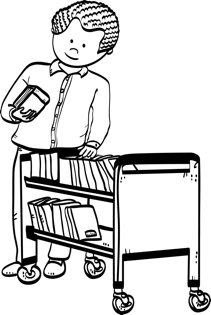 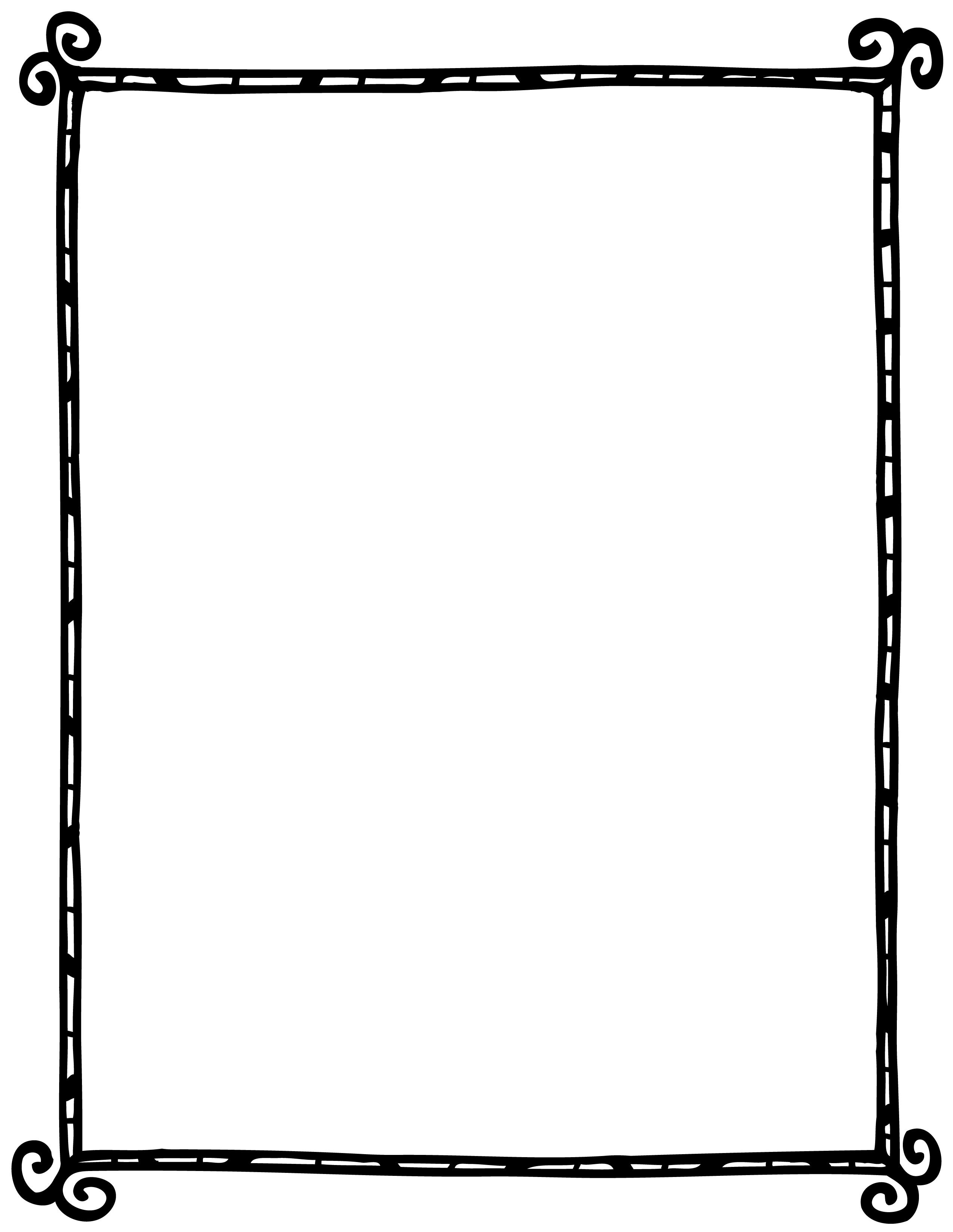 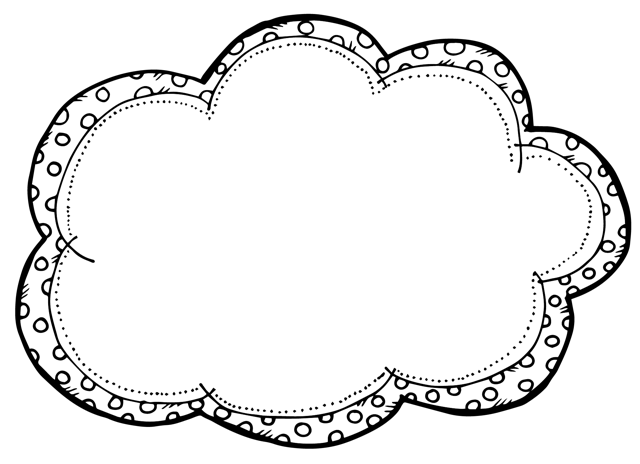 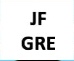 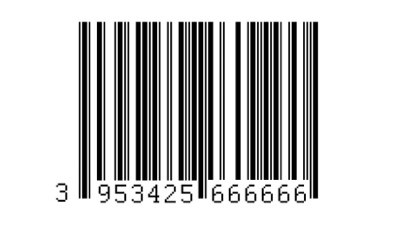 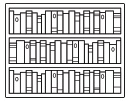 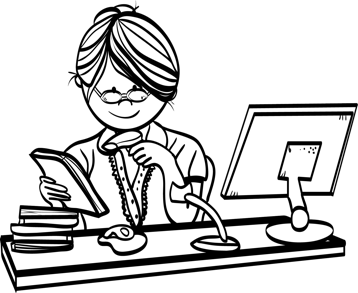 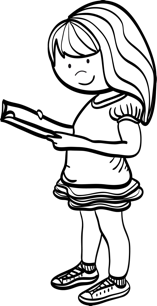 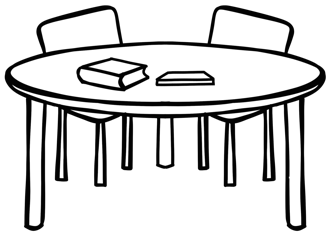 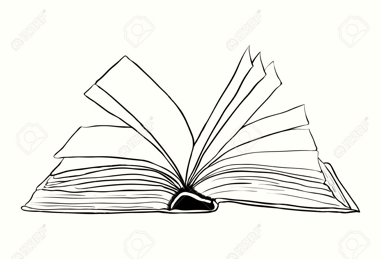 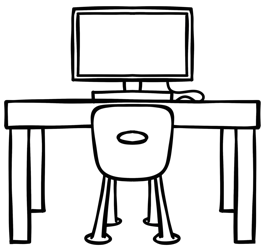 